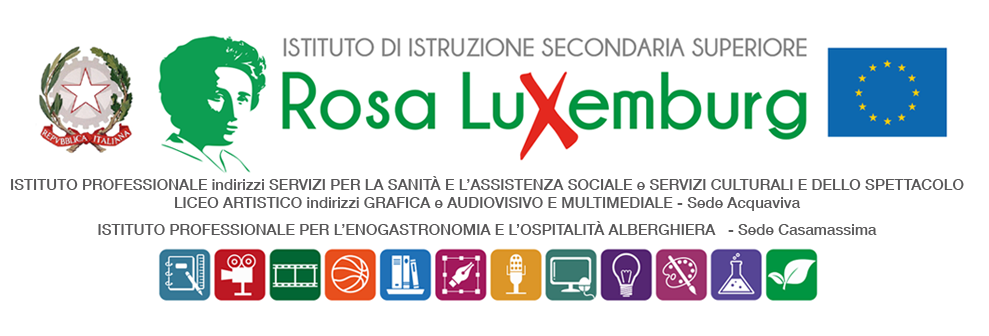 Studenti maggiorenni – plesso CasamassimaCOMUNICAZIONE DEI GENITORIIl/La sottoscritto/a…………………………………………………………………...…………………. genitore dell’alunno/a………………………………………………………..frequentante la classe……………….. indirizzo………………………. COMUNICAdi essere a conoscenza del fattoi che il/la proprio/a figlio/a parteciperà martedì 30 Maggio ad un evento di orientamento, consistente nella preparazione e servizio di un buffet, presso il plesso Ipseoa, come da    Com. n. 474 allegata alla presente. Consapevole del fatto che:L’incontro avverrà dalle ore 17:00 presso il nostro istituto,gli studenti verranno affiancati per tutta la durata dell’attività da docenti dell’istituto,conclusa il corso alle ore 20.00 gli studenti faranno rientro a casa in maniera autonoma,il sottoscritto, con la presente, esonera la scuola da ogni responsabilità riguardo all’incolumità delle persone e delle cose e al comportamento degli alunni. Data……………………. Firma del genitore ………………………………………